Primary School of Gravouna, Gerontas, Zarkadia and Perni, Greece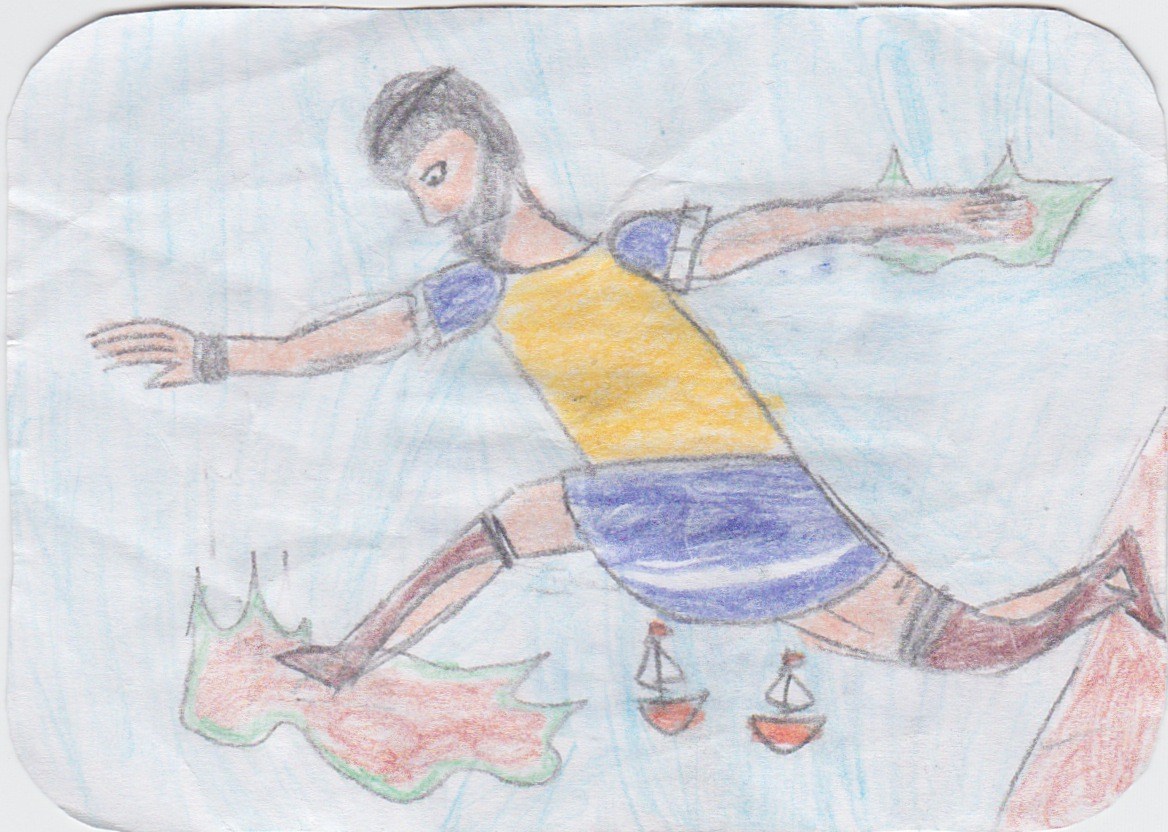 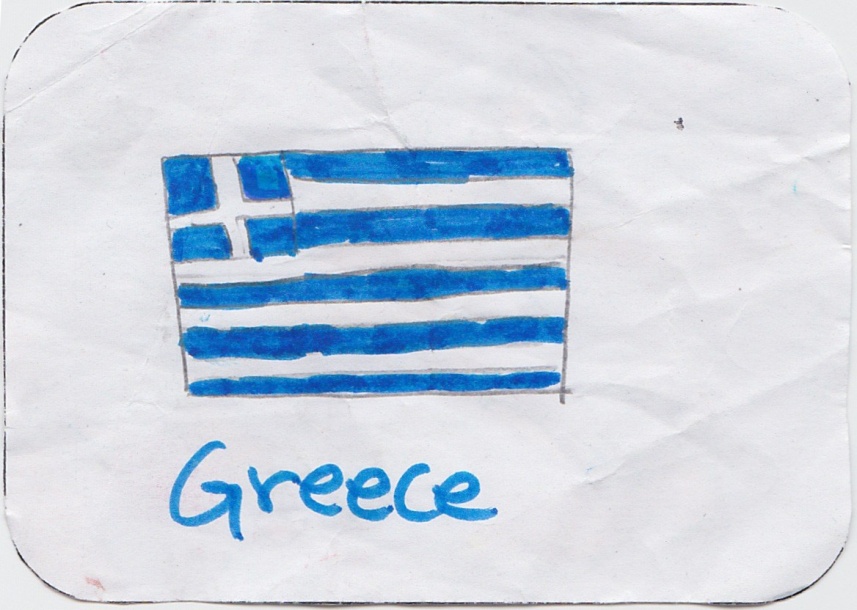 